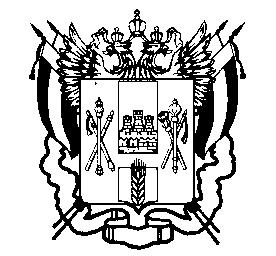 ПРАВИТЕЛЬСТВО  РОСТОВСКОЙ  ОБЛАСТИМИНИСТЕРСТВООБЩЕГО  И  ПРОФЕССИОНАЛЬНОГООБРАЗОВАНИЯРОСТОВСКОЙ ОБЛАСТИ(минобразование Ростовской области)пер. Доломановский, . Ростов-на-Дону, 44082тел.   (863) 240-34-97  факс (863) 267-86-44E-: min@rostobr.ruhttp://www.rostobr.ru 22.01.2014  №  24/4.3 - 294/мО примерных формах  заявления  на участие в ГИА по образовательным программам среднего общего образования и согласия на обработку персональных данныхРуководителям муниципальных органов,осуществляющих управлениев сфере образованияВ соответствии с пунктами 3 и 13 статьи 59 Федерального закона                               от 29 декабря 2012 года №273-ФЗ «Об образовании в Российской Федерации» (далее – Федеральный закон) обучение по образовательным программам среднего общего образования завершается обязательной государственной итоговой аттестацией (далее – ГИА) в формах единого государственного экзамена                        (далее – ЕГЭ) и государственного выпускного экзамена (далее – ГВЭ).В соответствии с пунктом 6 статьи 59 Федерального закона к ГИА допускаются обучающиеся, не имеющие академической задолженности и в полном объеме выполнившие учебный план или индивидуальный учебный план.Для участия в ГИА по образовательным программам среднего общего образования обучающиеся до 1 марта подают заявление с указанием перечня общеобразовательных предметов и форм прохождения ГИА в образовательную организацию, в которой они осваивают образовательные программы среднего общего образования.Обращаем внимание, заявление на участие в ГИА подается обучающимся лично на основании документа, удостоверяющего его личность, или его родителями (законными представителями) на основании документа, удостоверяющего их личность, или уполномоченными лицами на основании документа, удостоверяющего их личность, и оформленной в установленном порядке доверенности.Обучающиеся с ограниченными возможностями здоровья при подаче заявления предъявляют копию рекомендаций психолого-медико-педагогической комиссии, а обучающиеся – дети-инвалиды и инвалиды – оригинал справки, подтверждающий факт установления инвалидности, выданной федеральным государственным учреждением медико-социальной экспертизы.Одновременно сообщаем, в соответствии с пунктом 1 статьи 9 Федерального закона от 26 июля 2006 года №152-ФЗ «О персональных данных» родитель (законный представитель) обучающегося или сам обучающийся, если он на момент подачи заявления является совершеннолетним, дают свое письменное согласие на обработку персональных данных участника ГИА.В связи с этим минобразование Ростовской области направляет для использования в работе примерные формы заявления на участие в ГИА по образовательным программам среднего общего образования и согласия на обработку персональных данных.Приложение: на 3 л. в 1 экз.Заместитель министра                                                                А.А. ПаршинаЛ.Г. Чубарова, (863) 269-57-42